FSF2DBMme W-GSe coucher – to go to bedUn journal intime – a personal journalPlus tôt – earlierAu cours de – in the course ofDrôle – funnyDocumenter – to document, recordOublier – to forget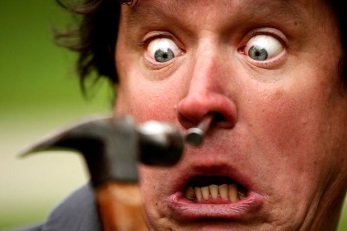 Un clou – a nailSix pouces – six inchesUn marteau – a hammerS’enfoncer – to plunge, sink intoRendre malade – to make sickVers – towardsAu lieu de – instead ofÊtre assis – to be seatedL’écran – the screenDroit – straightAvaler – to swallow N’importe quoi – anything, no matter what Une lame – a blade 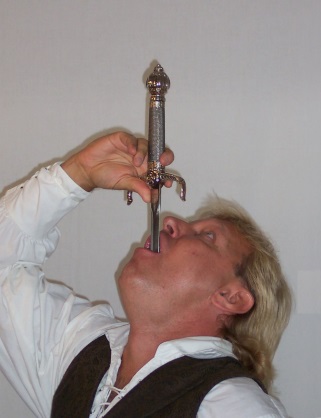 Une épée – a sword Dégeulasse – disgustingUn goût – a tasteUn défi – a challenge Pire – worse, worst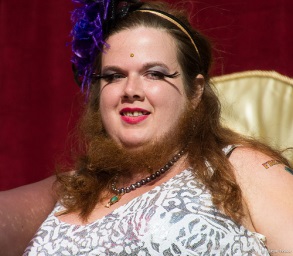 Étrange  – strangeUne barbe – a beardUne follicule – a hair Roter – to burpTellement – soSurpasser – to surpassÉcraser  – to crush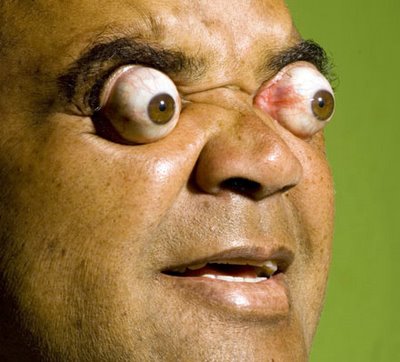 Parmi – amongPercevoir – to senseJaillir – to squirtParcourir – to travel Mondial – of the worldMon âme – my soulCe visage – this faceTandis que – while, whereasLà-bas, au loin – down there, far awayAu fond – at the bottomL’espérance – hopeUne conquête – a conquest, challengeUne blessure – an injuryBien dans sa peau – to feel good about 						oneself